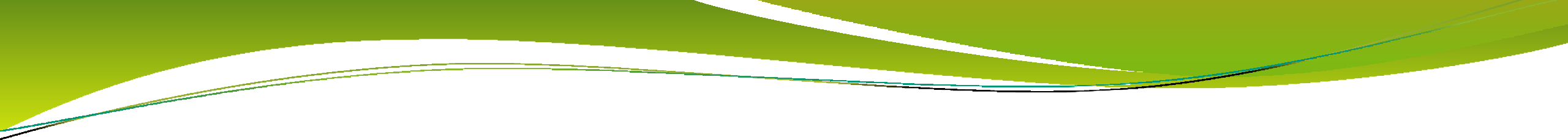 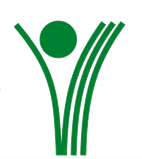 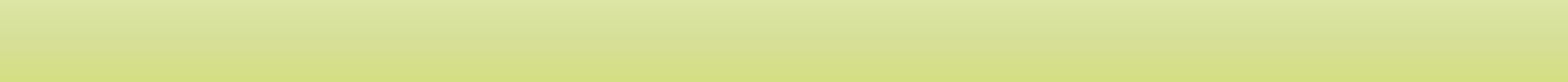 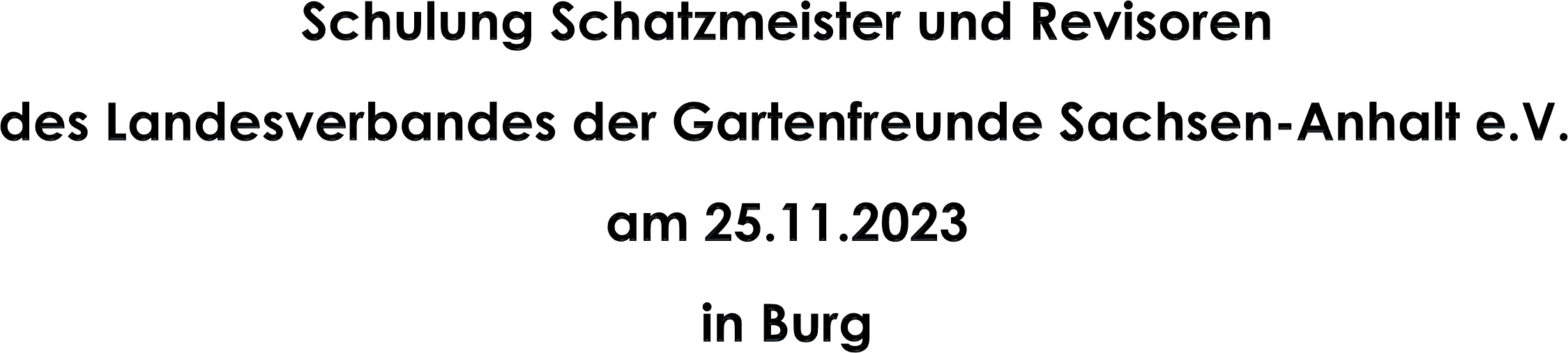 GemeinnützigkeitUnterschieden werden 2 Arten der Gemeinnützigkeit:Kleingärtnerische GemeinnützigkeitSteuerliche GemeinnützigkeitEine Kleingärtnerorganisation wird von der zuständigen Landesbehörde als gemeinnützig anerkannt, wenn sie im Vereinsregister eingetragen ist, sich der regelmäßigen Prüfung der Geschäftsführung unterwirft und wenn die Satzung und die Gartenordnung bestimmen, dassDie Organisation ausschließlich oder überwiegend die Förderung desKleingartenwesens sowie die fachliche Betreuung ihrer Mitglieder bezweckt,Erzielte Einnahmen kleingärtnerischen Zwecken zugeführt werden undBei der Auflösung der Organisation deren Vermögen für kleingärtnerische Zwecke verwendet wird.Die Parzellen müssen zum einem Drittel kleingärtnerisch genutzt	werden, d.h.es müssen dort Obst, Gemüse und einjährige Blumen angebaut werden.Steuerliche GemeinnützigkeitBei normaler Besteuerung würden die verfügbaren finanziellen Mittel des Vereins zusätzlich reduziert werden, durch verschiedene SteuernKörperschaftssteuerGewerbesteuerUmsatzsteuerVermögenssteuerErbschaftssteuerUm auf gleichem Niveau (steuerlich gemeinnützig) tätig zu sein, müssten dann die Mitgliedsbeiträge um diese Steuerbeträge erhöht werden.Steuerliche GemeinnützigkeitWegen dieser Steuervorteile sollten sich die Kleingärtnervereine, unabhängig davon, ob über die Beiträge hinaus erhebliche Einnahmen und Überschüsse aus wirtschaftlicher Tätigkeit erzielt wurden, rechtzeitig um die Anerkennung der steuerlichen Gemeinnützigkeit bemühen.Antragstellung an das FinanzamtDie steuerliche Gemeinnützigkeit erfordert die ausdrückliche Anerkennung durch das für den Verein zuständige Finanzamt.Folgende Voraussetzungen müssen für die steuerliche Gemeinnützigkeit erfüllt sein:die Anerkennung der kleingärtnerischen Gemeinnützigkeit,die Festlegung der gemeinnützigen Zwecke in der Satzung,die Verwendung der Mittel (des Vermögens) ausschließlich für gemeinnützige Zwecke,die Übereinstimmung der tatsächlichen Geschäftsführung mit den satzungsmäßigen Zwecken,die satzungsmäßige Festlegung der Verwendung des Vereinsvermögens bei Auflösung des Vereins für gemeinnützige Zwecke (Vermögensbindung).Satzungsmäßige Verwendung der Mittel des VereinsMittel sind:	Mitgliedsbeiträge pro Mitglied (bis 1023,00 €), Aufnahmegebühren pro Mitglied (bis 1534,00 €), Erträge aus der Vermögensverwaltung,Überschüsse aus wirtschaftlicher TätigkeitDie Verwendung der Mittel für satzungsmäßige Zwecke sollte in der Regel auch zeitnah erfolgen.Mittel, die nicht zeitnah verwendet wurden, können ganz oder teilweise einer Rücklage zugeführt werden.Zulässig ist die Bildung zweckgebundener und freier Rücklagen.Die erhobene Sicherheitsleistung ist eine zweckgebundene Rücklage.Zweckgebundene Rücklagen (§ 58 Nr. 6 AO)Ab 2021 müssen Vereine, deren Einnahmen 45.000 € nicht überschreiten, gegenüber dem Finanzamt keine zweckgebundenen Rücklagen ausweisen.Wichtig ist hier immer ein Vorstandsbeschluss über:Höhe der gebildeten Rücklagen und VerwendungszweckZum Beispiel für Errichtung eines Spielplatzes, Wege- oder auch Zaunerneuerungen.Realisierung in angemessenem Zeitraum, ca. 3-5 Jahre.Betriebsmittelrücklagen sind möglich, für periodisch wieder-kehrende Ausgaben wie Mieten, Leasinggebühren, Löhne usw.Guthaben aus Sicherheitsleistungen.Verwirklichung satzungsmäßiger Vorhaben.Freie Rücklagen (§ 58 Nr. 7a AO)Wenn die Einnahmen abzüglich der Ausgabeneinen positiven Wert ergeben, dann ist ein Überschuss erwirtschaftet.Diese Teile der Überschüsse können einer freien Rücklage zugeführt werden:1. Jährlich 33,3 % des Überschusses aus der	Vermögensverwaltung2. bis zu 10% aus den zeitnah zu verwendenden Mittel (ideeller Bereich)Die freie Rücklage unterliegt keiner Verwendungsbeschränkung und keiner zeitlichen Beschränkung.Es ist für jeden Verein immer günstig diese auszuweisen und diese anzusparen.Beispiel für die Berechnung einer Freie RücklageÜberschuss	Rücklagen -	max.	bzw. Verlust satz	RücklageDie Einteilung der Ein- und Ausgaben eines Vereins gliedert sich in folgende Bereiche:Der ideelle Bereich	(Verein mit Mitgliedern) Die Vermögensverwaltung (Pachtsachen)Der steuerbegünstigte Zweckbetrieb (trifft für nicht zu)Der wirtschaftliche Geschäftsbetrieb (Vereinsfeste)Wirtschaftlicher Geschäftsbetriebdie Selbstbewirtschaftung von VereinsheimenEinnahmen von Eintrittsgeldern bei geselligen VeranstaltungenPacht für an Mitglieder kurzfristig vermietete RäumeDurchführung von Basaren und TombolenVerkauf von Speisen und GetränkenAnzeigenwerbung insbesondere in FestzeitschriftenVerleih von Maschinen und Geräten gegen EntgeltIm Wirtschaftlichen Geschäftsbetrieb ist zu beachten:Verluste im wirtschaftlichen Geschäftsbetrieb dürfen grundsätzlich nicht aus Einnahmen des gemeinnützigen Bereichs ausgeglichen werden.Dauerverluste im wirtschaftlichen Geschäftsbetrieb können zurAberkennung der steuerlichen Gemeinnützigkeit führen.Die Kalkulation von Gartenfesten muss so erfolgen, dass keine Verluste entstehen.Generelle Forderungen des FinanzamtesDie satzungsmäßige Verwendung der Mittel.Der Verein darf keine Person durch Ausgaben, diedem Zweck des Vereins fremd sind oder durch unverhältnismäßig hohe Vergütungen begünstigen.Mitglieder dürfen grundsätzlich keine Zuwendungenaus Mitteln des Vereins erhalten.Pauschale Entschädigungen sind bis zu einer Höhe von 840,00 € für den Zuwendungsempfänger steuerfrei.Zuwendungen sind laut Satzung nicht erlaubt.(Mitglieder erhalten keine Zuwendungen aus Mitteln des Vereins."). Hiervon ausgenommen sind Aufmerksamkeiten gegenüber Mitgliedern, wie sie allgemein als üblich, angemessen und von untergeordneter Bedeutung angesehen werden können.Aufmerksamkeiten sind kleine Präsente zu besonderen Anlässen (runde Geburtstage, Hochzeit, besondere Verdienste, Beerdigung usw.) aber auch die Übernahme von einem kleinen Snack (z. B. ein Getränk und ein Würstchen) zur Mitgliederversammlung.Diese Aufmerksamkeiten dürfen 60 € pro Person und Jahr nicht übersteigen. Darüber hinaus gibt es eine zweite Grenze:Die Aufwendungen für Aufmerksamkeiten dürfen nicht mehr als 5 v. H. der Gesamtausgaben betragen!Beispiel:Der Verein hatte Aufwendungen für Aufmerksamkeiten i. H. v. 300 €.Die Einzelaufmerksamkeit beträgt nicht mehr als 60 €/Jahr und Mitglied.Die Gesamtausgaben des Vereins betragen 7000,00 € in dem entsprechenden Jahr:Ausgaben	Aufmerksamkeiten	5% von 7000 des Vereins7000 €	300	350Die Aufwendungen betragen lediglich 300 €, so dass hier keine schädlicheMittelverwendung vorliegt, d.h. es könnten noch 50,00 € für Aufmerksamkeiten ausgegeben werden.Gesellige Veranstaltungen(Weihnachtsfeiern, Jubiläumsveranstaltungen, Sommerfeste usw.) sind grundsätzlich im Bereich„wirtschaftlicher Geschäftsbetrieb" auszuweisen,dort muss auf eine Kostendeckung in diesem Bereich geachtet werden.Ausflüge zählen zu den geselligen Veranstaltungen,d.h. alle damit zusammenhängende Kosten (Bus, Eintritt, Führungen, Speisen und Getränke usw.) sind ebenfalls im Bereich „wirtschaftlicher Geschäftsbetrieb" aufzuführen und durch entsprechende Eigenfinanzierung der Mitglieder abzudecken.Steuererklärung und Meldungen anFinanzamtSteuererklärungenAlle 3 Jahre ist ein gemeinnütziger Verein verpflichtet, eine Steuererklärung für 3 zurückliegende Jahre beim Finanzamt abzugeben. Ein Teil der Steuererklärung erfolgt elektronisch über ELSTER. Dort sind die AnlagenKSt1 (Körperschaftssteuer) und Gem1 (Gemeinnütziger Verein) auszufüllen. Die Gewinn- / Verlustrechnungen sowie die Tätigkeitsberichte sind zurzeit noch in Papierform abzugeben.Zusätzliche Meldungen an das Finanzamt:Alle finanziellen Änderungen (Mitgliedbeiträge etc.) sowie Satzungsänderungen sind mit Benennung des Mitgliederbeschlusses dem Finanzamt mitzuteilen.Gewinn- und VerlustrechnungIdeeller Bereich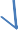 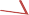 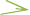 VermögensverwaltungWirtschaftlicher GeschäftsbetriebKassenführung und BelegeEinteilung des Kassenbuches in einen Ideellen Bereich und einen Bereich zur Vermögensverwaltung ggf. auch in Wirtschaftlicher Geschäftsbetrieb oder die Arbeit mit Buchungskennzeichen, die diesen Bereichen zugeordnet sindErfassung der Anfangsbestände Kasse und BankAlle Belege erhalten eine fortlaufende BelegnummerAlle Handkassenbelege erhalten 3 Unterschriften (Geldempfänger, 2 Unterschriften vom vertretungsberechtigten Vorstand)Am Jahresende erfolgt die Addition der Einnahmen und Ausgaben für dieKasse und BankEs wird dann ein Jahressaldo (Verlust oder Gewinn) pro Bereich ermitteltZahlungsmodalitätenJedes Mitglied hat das Recht genau zu erfahren, wofür er etwas zahlt.Die Rechnung muss nachvollziehbar gestaltet sein.Jede Rechnung muss eine Rechnungsnummer besitzen.Bei Umlagen ist der Verwendungszweck anzugeben.Umlagen dürfen dann nur für ihren ausgewiesenen Zweck verwendet werden.Umlagen für Vereinsarbeit sind unüblich, hier sollte der Mitgliederbeitrag angepasst werden.Der Mitgliedsbeitrag muss kostendeckend erhoben werden.Bei Ratenzahlung ist ein Vertrag abzuschließen, der auch die anteiligen Kontoführungsgebühren enthält.Kleingärtnerverein Frohe ZukunftJahresabrechnung für das Jahr 2022	Parzelle	14Kleingärtnerverein Frohe ZukunftParzelle:	2⚫Fam.:	Mustermann1. Zählerstände und VerbrauchAbrechnung Elektroenergie 2022Hinweise für SchatzmeisterUnbedingt haben neue Mitglieder eine Sicherheitsleistung zu zahlen (ca. 300,00 €).Es muss ein Vereinskonto vorhanden sein.Jahresrechnung an Mitglieder sollte auch so benannt werden, nicht als Pachtrechnung ausweisen. Bei nicht vollständiger Bezahlung der Rechnung bleibt so die Pacht offen und es kann so leichter gekündigt werden.Der Verbandsbeitrag darf auf der Jahresrechnung nicht erscheinen. Nur der Verein ist Mitglied im SVG.Für Strom- und Wasserverbrauch kann und sollte mit Vorauszahlungen gearbeitet werden.Im Verein darf es nur eine Handkasse geben, die vom Schatzmeister geführt wird.Von Rechnungen auf Thermopapier sind Kopien zu fertigen.Weitere Hinweise für SchatzmeisterAuch für gezahlte Aufwandsentschädigungen sind Quittungen mit allen Unterschriften notwendig.Auch für Geldtransfer, Bank an Kasse oder umgekehrt, sind Belege zuerstellen.Flächenangaben in Pachtrechnungen müssen mit jeweiligem Pachtvertrag übereinstimmen.Termin für die Abgabe der Steuererklärung ist unbedingt einzuhalten.(In diesem Jahr bis 10/2023)Zur Disziplinierung Zahlungsunwilliger ist ein Beschluss zur Stromabschaltung sinnvoll (ggf. auch für Wasserversorgung).Kleingärtnervereine unterliegen in der Regel derKleinunternehmerregelung nach §19 UStG, es darf keineMehrwertsteuer in Rechnungen ausgewiesen werdenRevision in Vereinen - Warum ?Kontrolle der Finanzen durch die RevisionSatzungsgemäße Verwendung der MittelKontrolle der Einnahmen und AusgabenKontrolle der Belege (Keine Buchung ohne Belege)Feststellung von Fehlern und MängelnDurchführung von KorrekturenEmpfehlung Entlastung des VorstandesGrundlagen für die RevisionDie relevanten Prüfungsnormen für die Vereine sind die dafür geltenden gesetzlichen Bestimmungen:Bürgerliches Gesetzbuch,Vereinsrecht,Abgabenordnung,Vereinssatzung,Vereinsordnungen (z.B. Kassenordnung),Beschlüsse der MitgliederversammlungenWahl und Aufgaben der RevisorenWahlIn den Vereinssatzungen ist festgehalten, dass Revisoren (und wie viele) zu wählen sind.Wahl und Bestätigung erfolgt durch die Mitgliederversammlung.AufgabenPrüfung der Einnahmen und Ausgaben, ob diese sachlich richtig und wirtschaftlich verwendet wurden und mit dem von derMitgliederversammlung beschlossenen Finanzplan übereinstimmen.Von den Revisoren wird verlangt, dass in der Regel auch die Prüfung der Handkasse, ( falls vorhanden), erfolgt.Die Revisoren müssen unabhängig, unbefangen und unparteilich sein.Es kann aber nicht sein, dass die oder der Revisor eine Art Vereinsopposition vertritt und dem Vorstand zeigen will, wie dumm oder wie schlecht der Vorstand arbeitet.Die nötige Ernsthaftigkeit und Gewissenhaftigkeit wird von den Revisoren erwartet, Verschwiegenheit ist oberstes Gebot.Die Mitglieder dürfen nur in der Mitgliederversammlung etwas über die Inhalte der durchgeführten Revision erfahren.Also bitte nicht mit dem Wissen „hausieren“ gehen.Revisoren unterliegen keiner Weisung oder Beauftragung durch den Vorstand.Es müssen immer mindestens zwei Revisoren in Anwesenheit des Schatzmeisters prüfen.Revisoren dürfen nicht Mitglieder des Vorstandes sein und / oder in 1. Linie mit ihnen verwandt sein.Sie sind neutrale Kontrolleure und haben eine besondere Aufsichts- und Kontrollpflicht.Revisoren prüfen stellvertretend für die Mitglieder die Finanzgeschäfte des Vereins.Zu den Finanzgeschäften gehören zumindest (Vom Vorstand ausgearbeitet):Finanzplan,FinanzberichtKassenbuch ( egal ob manuell oder über Computer)Anforderungen an die RevisionsmitgliederDie Revisoren sollten zumindest über Grundkenntnisse in der Buchführung verfügen.Beim Prüfungsprozess muss darauf geachtet werden,ob überdurchschnittlich viele Fehler oder auch besonders auffällige Fehler vorhanden oder festgestellt werden.Dann sollte eine erweiterte Prüfung vorgenommen werden, auch durch Befragung des Vorstandes. Insbesondere Auskünfte zu Zahlungsvorgängen durch den Schatzmeister.PrüfungenPrüfung, ob alle Belege gemäß Unterschriftsordnung abgezeichnet wurden (2 Unterschriften lt. Satzung).Laufende Belegnummerierung (z.B. K25/2017, bzw. B38/17)Prüfung des jährlichen Finanzabschlussberichtes .Prüfung der Inventarliste des Vereins.Führung des Kassenbuches oder der Computerdatei.Prüfung des Kassenbestandes der Handkasse.Prüfung Finanzplan auf der Grundlage des Finanzabschlusses vom Vorjahr.Durchführung der Prüfung und PrüfungsunterlagenDie Prüfungen finden idealerweise in Räumen des Vereins und wenn möglich in Anwesenheit des Schatzmeisters statt.Prüfungsunterlagen sind geordnet nach Gegenstand, Umfang, Methoden (z.B. Art der Stichproben) , Dauer und Ergebnis der Prüfungen schriftlich festzuhalten und entsprechend den Fristen (10 Jahre für die Buchführung) aufzubewahren.Die Prüfungsergebnisse sind mit dem Vorstand in einer Schlussbesprechung zu erörtern.Prüfbericht und Information der MitgliederDer Mitgliederversammlung ist in einem Prüfungsbericht ein zusammengefasstes Prüfungsergebnis mitzuteilen.Der Prüfungsbericht muss schriftlich vorliegen und von allen beteiligten Revisoren unterzeichnet sein .Das Vortragen in der Mitgliedsversammlung hat durch wörtliches Vorlesen zu erfolgen.Entlastung des VorstandesDie Revisionsgruppe kann die Entlastung oder Nichtentlastung des Vorstandes, einschließlich Schatzmeister, durch die Mitgliederversammlung für das überprüfte Geschäftsjahr empfehlen, aber eine Entlastung des Vorstandes selbst nicht vornehmen.Die Entscheidung über eine Entlastung /Nichtentlastung trifft die Mitgliederversammlung per Abstimmung.Vermögensverwaltungsonstige zeitnah zuverwendende Mittel3.000 €3.000 €1/31.000 €- Ideeller Bereich300 €- Zweckbetrieb-100 €- wirtsch. Geschäftsbetrieb500 €Saldo700 €10%70 €Zulässige Rücklagenbildung nach § 58 Nr. 7a AO1.070 €Kleingartenverein abcdef e.V.Kleingartenverein abcdef e.V.Kleingartenverein abcdef e.V.Kleingartenverein abcdef e.V.Steuernummer: 114 / 143 /xxxxxxSteuernummer: 114 / 143 /xxxxxxSteuernummer: 114 / 143 /xxxxxxSteuernummer: 114 / 143 /xxxxxxEinnahmen - Überschuß - Rechnung vom 01.01.-31.12.2020Einnahmen - Überschuß - Rechnung vom 01.01.-31.12.2020Einnahmen - Überschuß - Rechnung vom 01.01.-31.12.2020Einnahmen - Überschuß - Rechnung vom 01.01.-31.12.2020Einnahmen - Überschuß - Rechnung vom 01.01.-31.12.2020Einnahmen - Überschuß - Rechnung vom 01.01.-31.12.2020Vereinfachte Einnahmen-/Ausgabenrechnung 2020Vereinfachte Einnahmen-/Ausgabenrechnung 2020Vereinfachte Einnahmen-/Ausgabenrechnung 2020Vereinfachte Einnahmen-/Ausgabenrechnung 2020Vereinfachte Einnahmen-/Ausgabenrechnung 2020Vereinfachte Einnahmen-/Ausgabenrechnung 2020KasseBankKontrolleBestand 01.01.2020Bestand 01.01.2020Bestand 01.01.202021.354,32 €54,32 €21.300,00 €21.354,32 €Gewinn / Verlust ideeller BereichGewinn / Verlust ideeller BereichGewinn / Verlust ideeller BereichGewinn / Verlust ideeller Bereich1.593,82 €Gewinn / Verlust VermögensverwaltungGewinn / Verlust VermögensverwaltungGewinn / Verlust VermögensverwaltungGewinn / Verlust VermögensverwaltungGewinn / Verlust Vermögensverwaltung3.920,51 €Gewinn / Verlust kultureller/ sportlicher BereichGewinn / Verlust kultureller/ sportlicher BereichGewinn / Verlust kultureller/ sportlicher BereichGewinn / Verlust kultureller/ sportlicher BereichGewinn / Verlust kultureller/ sportlicher Bereich0,00 €Gewinn / Verlust sonst. wirtschaftlicher GeschäftsbetriebGewinn / Verlust sonst. wirtschaftlicher GeschäftsbetriebGewinn / Verlust sonst. wirtschaftlicher GeschäftsbetriebGewinn / Verlust sonst. wirtschaftlicher GeschäftsbetriebGewinn / Verlust sonst. wirtschaftlicher GeschäftsbetriebGewinn / Verlust sonst. wirtschaftlicher Geschäftsbetrieb780,50 €Bestand 31.12.2020Bestand 31.12.2020Bestand 31.12.202027.649,15 €98,15 €26.800,00 €26.898,15 €RücklagenRücklagen- davon Rücklagen Sicherheitsleistung- davon Rücklagen Sicherheitsleistung- davon Rücklagen Sicherheitsleistung- davon Rücklagen Sicherheitsleistung- davon Rücklagen Sicherheitsleistung800,00 €- davon Rücklagen für Instandhaltung Vereinsheim- davon Rücklagen für Instandhaltung Vereinsheim- davon Rücklagen für Instandhaltung Vereinsheim- davon Rücklagen für Instandhaltung Vereinsheim- davon Rücklagen für Instandhaltung Vereinsheim- davon Rücklagen für Instandhaltung Vereinsheim15.000,00 €nur aufführen, wenn Einnahmen übernur aufführen, wenn Einnahmen übernur aufführen, wenn Einnahmen über- davon Rücklagen für Instandhaltung Elektro- u. Wassernetz- davon Rücklagen für Instandhaltung Elektro- u. Wassernetz- davon Rücklagen für Instandhaltung Elektro- u. Wassernetz- davon Rücklagen für Instandhaltung Elektro- u. Wassernetz- davon Rücklagen für Instandhaltung Elektro- u. Wassernetz- davon Rücklagen für Instandhaltung Elektro- u. Wassernetz800,00 €45.000,00 € liegen45.000,00 € liegen- davon Rücklagen für Instandsetzung sonstige bauliche Anlagen- davon Rücklagen für Instandsetzung sonstige bauliche Anlagen- davon Rücklagen für Instandsetzung sonstige bauliche Anlagen- davon Rücklagen für Instandsetzung sonstige bauliche Anlagen- davon Rücklagen für Instandsetzung sonstige bauliche Anlagen- davon Rücklagen für Instandsetzung sonstige bauliche Anlagen7.000,00 €Zuführung freie Rücklage aus ideeller Bereich (10% vom Gewinn)Zuführung freie Rücklage aus ideeller Bereich (10% vom Gewinn)Zuführung freie Rücklage aus ideeller Bereich (10% vom Gewinn)Zuführung freie Rücklage aus ideeller Bereich (10% vom Gewinn)Zuführung freie Rücklage aus ideeller Bereich (10% vom Gewinn)Zuführung freie Rücklage aus ideeller Bereich (10% vom Gewinn)159,38 €Zuführung freie Rücklage aus Vermögensverwaltung (33% vom Gewinn)Zuführung freie Rücklage aus Vermögensverwaltung (33% vom Gewinn)Zuführung freie Rücklage aus Vermögensverwaltung (33% vom Gewinn)Zuführung freie Rücklage aus Vermögensverwaltung (33% vom Gewinn)Zuführung freie Rücklage aus Vermögensverwaltung (33% vom Gewinn)Zuführung freie Rücklage aus Vermögensverwaltung (33% vom Gewinn)1.293,77 €Anfangsbestand Freie Rücklage 01.01.2020Anfangsbestand Freie Rücklage 01.01.2020Anfangsbestand Freie Rücklage 01.01.2020Anfangsbestand Freie Rücklage 01.01.2020Anfangsbestand Freie Rücklage 01.01.2020Anfangsbestand Freie Rücklage 01.01.20201.560,30 €Endstand Freie Rücklage 31.12.2020Endstand Freie Rücklage 31.12.2020Endstand Freie Rücklage 31.12.2020Endstand Freie Rücklage 31.12.2020Endstand Freie Rücklage 31.12.2020Endstand Freie Rücklage 31.12.20203.013,45 €Förderung der KleingärtnereiFörderung der KleingärtnereiFörderung der KleingärtnereiIdeeller Bereich 2020Ideeller Bereich 2020Ideeller Bereich 2020EinnahmenMitgliedsbeiträge	2.700,00 €Aufnahmegebühren	150,00 €Umlagen SVG	640,51 €Umlagen Verein	380,00 €Versicherung Verein	209,61 €Energie	6.854,12 €Wasser	1.354,00 €Spenden	0,00 €Schulungen	0,00 €Sicherheitsleistung	750,00 €Sonstiges (z.B. Pflanzen-u. Gartenmarkt)	121,13 €Summe Einnahmen	13.159,37 €EinnahmenMitgliedsbeiträge	2.700,00 €Aufnahmegebühren	150,00 €Umlagen SVG	640,51 €Umlagen Verein	380,00 €Versicherung Verein	209,61 €Energie	6.854,12 €Wasser	1.354,00 €Spenden	0,00 €Schulungen	0,00 €Sicherheitsleistung	750,00 €Sonstiges (z.B. Pflanzen-u. Gartenmarkt)	121,13 €Summe Einnahmen	13.159,37 €EinnahmenMitgliedsbeiträge	2.700,00 €Aufnahmegebühren	150,00 €Umlagen SVG	640,51 €Umlagen Verein	380,00 €Versicherung Verein	209,61 €Energie	6.854,12 €Wasser	1.354,00 €Spenden	0,00 €Schulungen	0,00 €Sicherheitsleistung	750,00 €Sonstiges (z.B. Pflanzen-u. Gartenmarkt)	121,13 €Summe Einnahmen	13.159,37 €EinnahmenMitgliedsbeiträge	2.700,00 €Aufnahmegebühren	150,00 €Umlagen SVG	640,51 €Umlagen Verein	380,00 €Versicherung Verein	209,61 €Energie	6.854,12 €Wasser	1.354,00 €Spenden	0,00 €Schulungen	0,00 €Sicherheitsleistung	750,00 €Sonstiges (z.B. Pflanzen-u. Gartenmarkt)	121,13 €Summe Einnahmen	13.159,37 €EinnahmenMitgliedsbeiträge	2.700,00 €Aufnahmegebühren	150,00 €Umlagen SVG	640,51 €Umlagen Verein	380,00 €Versicherung Verein	209,61 €Energie	6.854,12 €Wasser	1.354,00 €Spenden	0,00 €Schulungen	0,00 €Sicherheitsleistung	750,00 €Sonstiges (z.B. Pflanzen-u. Gartenmarkt)	121,13 €Summe Einnahmen	13.159,37 €AusgabenVerbandsbeiträge	1.800,00 €Umlagen SVG	640,51 €Versicherung Verein	209,61 €Energie	6.554,12 €Wasser	1.196,45 €Verwaltungskosten (Porto, Telefon, Büromaterial)	112,36 € Aufwandsentschädigung	880,00 €Reisekosten	74,30 €Schulungen u. Zeitschriften, Bücher	23,00 €Freud und Leid	21,00 €Sicherheitsleistung	0,00 €Sonstiges (z.B. Pflanzen-u. Gartenmarkt)	54,20 €Summe Ausgaben	11.565,55 €AusgabenVerbandsbeiträge	1.800,00 €Umlagen SVG	640,51 €Versicherung Verein	209,61 €Energie	6.554,12 €Wasser	1.196,45 €Verwaltungskosten (Porto, Telefon, Büromaterial)	112,36 € Aufwandsentschädigung	880,00 €Reisekosten	74,30 €Schulungen u. Zeitschriften, Bücher	23,00 €Freud und Leid	21,00 €Sicherheitsleistung	0,00 €Sonstiges (z.B. Pflanzen-u. Gartenmarkt)	54,20 €Summe Ausgaben	11.565,55 €AusgabenVerbandsbeiträge	1.800,00 €Umlagen SVG	640,51 €Versicherung Verein	209,61 €Energie	6.554,12 €Wasser	1.196,45 €Verwaltungskosten (Porto, Telefon, Büromaterial)	112,36 € Aufwandsentschädigung	880,00 €Reisekosten	74,30 €Schulungen u. Zeitschriften, Bücher	23,00 €Freud und Leid	21,00 €Sicherheitsleistung	0,00 €Sonstiges (z.B. Pflanzen-u. Gartenmarkt)	54,20 €Summe Ausgaben	11.565,55 €AusgabenVerbandsbeiträge	1.800,00 €Umlagen SVG	640,51 €Versicherung Verein	209,61 €Energie	6.554,12 €Wasser	1.196,45 €Verwaltungskosten (Porto, Telefon, Büromaterial)	112,36 € Aufwandsentschädigung	880,00 €Reisekosten	74,30 €Schulungen u. Zeitschriften, Bücher	23,00 €Freud und Leid	21,00 €Sicherheitsleistung	0,00 €Sonstiges (z.B. Pflanzen-u. Gartenmarkt)	54,20 €Summe Ausgaben	11.565,55 €AusgabenVerbandsbeiträge	1.800,00 €Umlagen SVG	640,51 €Versicherung Verein	209,61 €Energie	6.554,12 €Wasser	1.196,45 €Verwaltungskosten (Porto, Telefon, Büromaterial)	112,36 € Aufwandsentschädigung	880,00 €Reisekosten	74,30 €Schulungen u. Zeitschriften, Bücher	23,00 €Freud und Leid	21,00 €Sicherheitsleistung	0,00 €Sonstiges (z.B. Pflanzen-u. Gartenmarkt)	54,20 €Summe Ausgaben	11.565,55 €Gewinn / Verlust 2020Gewinn / Verlust 20201.593,82 €Vermögensverwaltung 2020Vermögensverwaltung 2020EinnahmenEinnahmenPacht HeimPacht Heim4.100,00 €Pacht VereinPacht Verein4.300,00 €Grundsteuer A VereinsheimGrundsteuer A Vereinsheim230,51 €Grundsteuer A VereinGrundsteuer A Verein194,03 €Umlage StraßenreinigungUmlage Straßenreinigung525,58 €Versicherung HeimVersicherung Heim2.237,59 €Entgelt nicht geleistete GemeinschaftsarbeitEntgelt nicht geleistete Gemeinschaftsarbeit930,00 €Zusch. v. Verein, Verband f. Instandh. GemeinschaZusch. v. Verein, Verband f. Instandh. Gemeinscha245,00 €LeihgebührenLeihgebühren15,50 €ZinsenZinsen67,53 €RechtRecht1,00 €Summe EinnahmenSumme Einnahmen12.846,74 €AusgabenPacht VereinPacht Verein4.300,00 €Pacht ParkplatzPacht Parkplatz63,50 €Grundsteuer A VereinsheimGrundsteuer A Vereinsheim230,51 €Grundsteuer A VereinGrundsteuer A Verein194,03 €StraßenreinigungStraßenreinigung525,58 €Versicherung HeimVersicherung Heim2.237,59 €Baukosten HeimBaukosten Heim135,45 €Baukosten VereinBaukosten Verein791,42 €KontoführungsgebührenKontoführungsgebühren43,15 €Recht (Anwalts- u. Gerichtskosten und/oder RS VerRecht (Anwalts- u. Gerichtskosten und/oder RS Ver180,00 €Sonstige Kosten HeimSonstige Kosten Heim225,00 €Summe AusgabenSumme Ausgaben8.926,23 €Gewinn / Verlust 2020Gewinn / Verlust 20203.920,51 €Wirtschaftlicher Geschäftsbetrieb 2020Wirtschaftlicher Geschäftsbetrieb 2020Wirtschaftlicher Geschäftsbetrieb 2020Wirtschaftlicher Geschäftsbetrieb 2020EinnahmenEinnahmenSpeisenverkauf GetränkeverkaufEinnahmen Schießstand Einnahmen Kegelbahn LosverkaufSpenden StandgebührVermietung Vereinsheim, -zimmer kurzzeitig (1 Tag, 1 Wochenende)SonstigesSpeisenverkauf GetränkeverkaufEinnahmen Schießstand Einnahmen Kegelbahn LosverkaufSpenden StandgebührVermietung Vereinsheim, -zimmer kurzzeitig (1 Tag, 1 Wochenende)SonstigesSpeisenverkauf GetränkeverkaufEinnahmen Schießstand Einnahmen Kegelbahn LosverkaufSpenden StandgebührVermietung Vereinsheim, -zimmer kurzzeitig (1 Tag, 1 Wochenende)Sonstiges1.375,00 €Speisenverkauf GetränkeverkaufEinnahmen Schießstand Einnahmen Kegelbahn LosverkaufSpenden StandgebührVermietung Vereinsheim, -zimmer kurzzeitig (1 Tag, 1 Wochenende)SonstigesSpeisenverkauf GetränkeverkaufEinnahmen Schießstand Einnahmen Kegelbahn LosverkaufSpenden StandgebührVermietung Vereinsheim, -zimmer kurzzeitig (1 Tag, 1 Wochenende)SonstigesSpeisenverkauf GetränkeverkaufEinnahmen Schießstand Einnahmen Kegelbahn LosverkaufSpenden StandgebührVermietung Vereinsheim, -zimmer kurzzeitig (1 Tag, 1 Wochenende)Sonstiges1.648,00 €Speisenverkauf GetränkeverkaufEinnahmen Schießstand Einnahmen Kegelbahn LosverkaufSpenden StandgebührVermietung Vereinsheim, -zimmer kurzzeitig (1 Tag, 1 Wochenende)SonstigesSpeisenverkauf GetränkeverkaufEinnahmen Schießstand Einnahmen Kegelbahn LosverkaufSpenden StandgebührVermietung Vereinsheim, -zimmer kurzzeitig (1 Tag, 1 Wochenende)SonstigesSpeisenverkauf GetränkeverkaufEinnahmen Schießstand Einnahmen Kegelbahn LosverkaufSpenden StandgebührVermietung Vereinsheim, -zimmer kurzzeitig (1 Tag, 1 Wochenende)Sonstiges278,00 €Speisenverkauf GetränkeverkaufEinnahmen Schießstand Einnahmen Kegelbahn LosverkaufSpenden StandgebührVermietung Vereinsheim, -zimmer kurzzeitig (1 Tag, 1 Wochenende)SonstigesSpeisenverkauf GetränkeverkaufEinnahmen Schießstand Einnahmen Kegelbahn LosverkaufSpenden StandgebührVermietung Vereinsheim, -zimmer kurzzeitig (1 Tag, 1 Wochenende)SonstigesSpeisenverkauf GetränkeverkaufEinnahmen Schießstand Einnahmen Kegelbahn LosverkaufSpenden StandgebührVermietung Vereinsheim, -zimmer kurzzeitig (1 Tag, 1 Wochenende)Sonstiges196,00 €Speisenverkauf GetränkeverkaufEinnahmen Schießstand Einnahmen Kegelbahn LosverkaufSpenden StandgebührVermietung Vereinsheim, -zimmer kurzzeitig (1 Tag, 1 Wochenende)SonstigesSpeisenverkauf GetränkeverkaufEinnahmen Schießstand Einnahmen Kegelbahn LosverkaufSpenden StandgebührVermietung Vereinsheim, -zimmer kurzzeitig (1 Tag, 1 Wochenende)SonstigesSpeisenverkauf GetränkeverkaufEinnahmen Schießstand Einnahmen Kegelbahn LosverkaufSpenden StandgebührVermietung Vereinsheim, -zimmer kurzzeitig (1 Tag, 1 Wochenende)Sonstiges330,00 €Speisenverkauf GetränkeverkaufEinnahmen Schießstand Einnahmen Kegelbahn LosverkaufSpenden StandgebührVermietung Vereinsheim, -zimmer kurzzeitig (1 Tag, 1 Wochenende)SonstigesSpeisenverkauf GetränkeverkaufEinnahmen Schießstand Einnahmen Kegelbahn LosverkaufSpenden StandgebührVermietung Vereinsheim, -zimmer kurzzeitig (1 Tag, 1 Wochenende)SonstigesSpeisenverkauf GetränkeverkaufEinnahmen Schießstand Einnahmen Kegelbahn LosverkaufSpenden StandgebührVermietung Vereinsheim, -zimmer kurzzeitig (1 Tag, 1 Wochenende)Sonstiges-	€Speisenverkauf GetränkeverkaufEinnahmen Schießstand Einnahmen Kegelbahn LosverkaufSpenden StandgebührVermietung Vereinsheim, -zimmer kurzzeitig (1 Tag, 1 Wochenende)SonstigesSpeisenverkauf GetränkeverkaufEinnahmen Schießstand Einnahmen Kegelbahn LosverkaufSpenden StandgebührVermietung Vereinsheim, -zimmer kurzzeitig (1 Tag, 1 Wochenende)SonstigesSpeisenverkauf GetränkeverkaufEinnahmen Schießstand Einnahmen Kegelbahn LosverkaufSpenden StandgebührVermietung Vereinsheim, -zimmer kurzzeitig (1 Tag, 1 Wochenende)Sonstiges50,00 €Speisenverkauf GetränkeverkaufEinnahmen Schießstand Einnahmen Kegelbahn LosverkaufSpenden StandgebührVermietung Vereinsheim, -zimmer kurzzeitig (1 Tag, 1 Wochenende)SonstigesSpeisenverkauf GetränkeverkaufEinnahmen Schießstand Einnahmen Kegelbahn LosverkaufSpenden StandgebührVermietung Vereinsheim, -zimmer kurzzeitig (1 Tag, 1 Wochenende)SonstigesSpeisenverkauf GetränkeverkaufEinnahmen Schießstand Einnahmen Kegelbahn LosverkaufSpenden StandgebührVermietung Vereinsheim, -zimmer kurzzeitig (1 Tag, 1 Wochenende)Sonstiges250,00 €Speisenverkauf GetränkeverkaufEinnahmen Schießstand Einnahmen Kegelbahn LosverkaufSpenden StandgebührVermietung Vereinsheim, -zimmer kurzzeitig (1 Tag, 1 Wochenende)SonstigesSpeisenverkauf GetränkeverkaufEinnahmen Schießstand Einnahmen Kegelbahn LosverkaufSpenden StandgebührVermietung Vereinsheim, -zimmer kurzzeitig (1 Tag, 1 Wochenende)SonstigesSpeisenverkauf GetränkeverkaufEinnahmen Schießstand Einnahmen Kegelbahn LosverkaufSpenden StandgebührVermietung Vereinsheim, -zimmer kurzzeitig (1 Tag, 1 Wochenende)SonstigesSpeisenverkauf GetränkeverkaufEinnahmen Schießstand Einnahmen Kegelbahn LosverkaufSpenden StandgebührVermietung Vereinsheim, -zimmer kurzzeitig (1 Tag, 1 Wochenende)SonstigesSpeisenverkauf GetränkeverkaufEinnahmen Schießstand Einnahmen Kegelbahn LosverkaufSpenden StandgebührVermietung Vereinsheim, -zimmer kurzzeitig (1 Tag, 1 Wochenende)SonstigesSpeisenverkauf GetränkeverkaufEinnahmen Schießstand Einnahmen Kegelbahn LosverkaufSpenden StandgebührVermietung Vereinsheim, -zimmer kurzzeitig (1 Tag, 1 Wochenende)Sonstiges-	€Summe EinnahmenSumme Einnahmen4.127,00 €AusgabenSpeiseneinkauf Getränkeeinkauf Preise f. TombolaPreise f. Kegelbahn u. Schießstand Kinderunterhaltung (Hüpfburg, Kar.) Kapelle oder DiscoGEMAVeranstaltungsversicherung Energie u. WasserLeihgebühr (Zelte, Bänke, Tische)Nebenkosten Vermietung Vereinsheim oder Vereinszimmer (Energie, Wasser)Sonstiges (Werbung, usw.)Speiseneinkauf Getränkeeinkauf Preise f. TombolaPreise f. Kegelbahn u. Schießstand Kinderunterhaltung (Hüpfburg, Kar.) Kapelle oder DiscoGEMAVeranstaltungsversicherung Energie u. WasserLeihgebühr (Zelte, Bänke, Tische)Nebenkosten Vermietung Vereinsheim oder Vereinszimmer (Energie, Wasser)Sonstiges (Werbung, usw.)Speiseneinkauf Getränkeeinkauf Preise f. TombolaPreise f. Kegelbahn u. Schießstand Kinderunterhaltung (Hüpfburg, Kar.) Kapelle oder DiscoGEMAVeranstaltungsversicherung Energie u. WasserLeihgebühr (Zelte, Bänke, Tische)Nebenkosten Vermietung Vereinsheim oder Vereinszimmer (Energie, Wasser)Sonstiges (Werbung, usw.)684,00 €Speiseneinkauf Getränkeeinkauf Preise f. TombolaPreise f. Kegelbahn u. Schießstand Kinderunterhaltung (Hüpfburg, Kar.) Kapelle oder DiscoGEMAVeranstaltungsversicherung Energie u. WasserLeihgebühr (Zelte, Bänke, Tische)Nebenkosten Vermietung Vereinsheim oder Vereinszimmer (Energie, Wasser)Sonstiges (Werbung, usw.)Speiseneinkauf Getränkeeinkauf Preise f. TombolaPreise f. Kegelbahn u. Schießstand Kinderunterhaltung (Hüpfburg, Kar.) Kapelle oder DiscoGEMAVeranstaltungsversicherung Energie u. WasserLeihgebühr (Zelte, Bänke, Tische)Nebenkosten Vermietung Vereinsheim oder Vereinszimmer (Energie, Wasser)Sonstiges (Werbung, usw.)Speiseneinkauf Getränkeeinkauf Preise f. TombolaPreise f. Kegelbahn u. Schießstand Kinderunterhaltung (Hüpfburg, Kar.) Kapelle oder DiscoGEMAVeranstaltungsversicherung Energie u. WasserLeihgebühr (Zelte, Bänke, Tische)Nebenkosten Vermietung Vereinsheim oder Vereinszimmer (Energie, Wasser)Sonstiges (Werbung, usw.)550,00 €Speiseneinkauf Getränkeeinkauf Preise f. TombolaPreise f. Kegelbahn u. Schießstand Kinderunterhaltung (Hüpfburg, Kar.) Kapelle oder DiscoGEMAVeranstaltungsversicherung Energie u. WasserLeihgebühr (Zelte, Bänke, Tische)Nebenkosten Vermietung Vereinsheim oder Vereinszimmer (Energie, Wasser)Sonstiges (Werbung, usw.)Speiseneinkauf Getränkeeinkauf Preise f. TombolaPreise f. Kegelbahn u. Schießstand Kinderunterhaltung (Hüpfburg, Kar.) Kapelle oder DiscoGEMAVeranstaltungsversicherung Energie u. WasserLeihgebühr (Zelte, Bänke, Tische)Nebenkosten Vermietung Vereinsheim oder Vereinszimmer (Energie, Wasser)Sonstiges (Werbung, usw.)Speiseneinkauf Getränkeeinkauf Preise f. TombolaPreise f. Kegelbahn u. Schießstand Kinderunterhaltung (Hüpfburg, Kar.) Kapelle oder DiscoGEMAVeranstaltungsversicherung Energie u. WasserLeihgebühr (Zelte, Bänke, Tische)Nebenkosten Vermietung Vereinsheim oder Vereinszimmer (Energie, Wasser)Sonstiges (Werbung, usw.)256,00 €Speiseneinkauf Getränkeeinkauf Preise f. TombolaPreise f. Kegelbahn u. Schießstand Kinderunterhaltung (Hüpfburg, Kar.) Kapelle oder DiscoGEMAVeranstaltungsversicherung Energie u. WasserLeihgebühr (Zelte, Bänke, Tische)Nebenkosten Vermietung Vereinsheim oder Vereinszimmer (Energie, Wasser)Sonstiges (Werbung, usw.)Speiseneinkauf Getränkeeinkauf Preise f. TombolaPreise f. Kegelbahn u. Schießstand Kinderunterhaltung (Hüpfburg, Kar.) Kapelle oder DiscoGEMAVeranstaltungsversicherung Energie u. WasserLeihgebühr (Zelte, Bänke, Tische)Nebenkosten Vermietung Vereinsheim oder Vereinszimmer (Energie, Wasser)Sonstiges (Werbung, usw.)Speiseneinkauf Getränkeeinkauf Preise f. TombolaPreise f. Kegelbahn u. Schießstand Kinderunterhaltung (Hüpfburg, Kar.) Kapelle oder DiscoGEMAVeranstaltungsversicherung Energie u. WasserLeihgebühr (Zelte, Bänke, Tische)Nebenkosten Vermietung Vereinsheim oder Vereinszimmer (Energie, Wasser)Sonstiges (Werbung, usw.)230,00 €Speiseneinkauf Getränkeeinkauf Preise f. TombolaPreise f. Kegelbahn u. Schießstand Kinderunterhaltung (Hüpfburg, Kar.) Kapelle oder DiscoGEMAVeranstaltungsversicherung Energie u. WasserLeihgebühr (Zelte, Bänke, Tische)Nebenkosten Vermietung Vereinsheim oder Vereinszimmer (Energie, Wasser)Sonstiges (Werbung, usw.)Speiseneinkauf Getränkeeinkauf Preise f. TombolaPreise f. Kegelbahn u. Schießstand Kinderunterhaltung (Hüpfburg, Kar.) Kapelle oder DiscoGEMAVeranstaltungsversicherung Energie u. WasserLeihgebühr (Zelte, Bänke, Tische)Nebenkosten Vermietung Vereinsheim oder Vereinszimmer (Energie, Wasser)Sonstiges (Werbung, usw.)Speiseneinkauf Getränkeeinkauf Preise f. TombolaPreise f. Kegelbahn u. Schießstand Kinderunterhaltung (Hüpfburg, Kar.) Kapelle oder DiscoGEMAVeranstaltungsversicherung Energie u. WasserLeihgebühr (Zelte, Bänke, Tische)Nebenkosten Vermietung Vereinsheim oder Vereinszimmer (Energie, Wasser)Sonstiges (Werbung, usw.)150,00 €Speiseneinkauf Getränkeeinkauf Preise f. TombolaPreise f. Kegelbahn u. Schießstand Kinderunterhaltung (Hüpfburg, Kar.) Kapelle oder DiscoGEMAVeranstaltungsversicherung Energie u. WasserLeihgebühr (Zelte, Bänke, Tische)Nebenkosten Vermietung Vereinsheim oder Vereinszimmer (Energie, Wasser)Sonstiges (Werbung, usw.)Speiseneinkauf Getränkeeinkauf Preise f. TombolaPreise f. Kegelbahn u. Schießstand Kinderunterhaltung (Hüpfburg, Kar.) Kapelle oder DiscoGEMAVeranstaltungsversicherung Energie u. WasserLeihgebühr (Zelte, Bänke, Tische)Nebenkosten Vermietung Vereinsheim oder Vereinszimmer (Energie, Wasser)Sonstiges (Werbung, usw.)Speiseneinkauf Getränkeeinkauf Preise f. TombolaPreise f. Kegelbahn u. Schießstand Kinderunterhaltung (Hüpfburg, Kar.) Kapelle oder DiscoGEMAVeranstaltungsversicherung Energie u. WasserLeihgebühr (Zelte, Bänke, Tische)Nebenkosten Vermietung Vereinsheim oder Vereinszimmer (Energie, Wasser)Sonstiges (Werbung, usw.)750,00 €Speiseneinkauf Getränkeeinkauf Preise f. TombolaPreise f. Kegelbahn u. Schießstand Kinderunterhaltung (Hüpfburg, Kar.) Kapelle oder DiscoGEMAVeranstaltungsversicherung Energie u. WasserLeihgebühr (Zelte, Bänke, Tische)Nebenkosten Vermietung Vereinsheim oder Vereinszimmer (Energie, Wasser)Sonstiges (Werbung, usw.)Speiseneinkauf Getränkeeinkauf Preise f. TombolaPreise f. Kegelbahn u. Schießstand Kinderunterhaltung (Hüpfburg, Kar.) Kapelle oder DiscoGEMAVeranstaltungsversicherung Energie u. WasserLeihgebühr (Zelte, Bänke, Tische)Nebenkosten Vermietung Vereinsheim oder Vereinszimmer (Energie, Wasser)Sonstiges (Werbung, usw.)Speiseneinkauf Getränkeeinkauf Preise f. TombolaPreise f. Kegelbahn u. Schießstand Kinderunterhaltung (Hüpfburg, Kar.) Kapelle oder DiscoGEMAVeranstaltungsversicherung Energie u. WasserLeihgebühr (Zelte, Bänke, Tische)Nebenkosten Vermietung Vereinsheim oder Vereinszimmer (Energie, Wasser)Sonstiges (Werbung, usw.)350,00 €Speiseneinkauf Getränkeeinkauf Preise f. TombolaPreise f. Kegelbahn u. Schießstand Kinderunterhaltung (Hüpfburg, Kar.) Kapelle oder DiscoGEMAVeranstaltungsversicherung Energie u. WasserLeihgebühr (Zelte, Bänke, Tische)Nebenkosten Vermietung Vereinsheim oder Vereinszimmer (Energie, Wasser)Sonstiges (Werbung, usw.)Speiseneinkauf Getränkeeinkauf Preise f. TombolaPreise f. Kegelbahn u. Schießstand Kinderunterhaltung (Hüpfburg, Kar.) Kapelle oder DiscoGEMAVeranstaltungsversicherung Energie u. WasserLeihgebühr (Zelte, Bänke, Tische)Nebenkosten Vermietung Vereinsheim oder Vereinszimmer (Energie, Wasser)Sonstiges (Werbung, usw.)Speiseneinkauf Getränkeeinkauf Preise f. TombolaPreise f. Kegelbahn u. Schießstand Kinderunterhaltung (Hüpfburg, Kar.) Kapelle oder DiscoGEMAVeranstaltungsversicherung Energie u. WasserLeihgebühr (Zelte, Bänke, Tische)Nebenkosten Vermietung Vereinsheim oder Vereinszimmer (Energie, Wasser)Sonstiges (Werbung, usw.)140,00 €Speiseneinkauf Getränkeeinkauf Preise f. TombolaPreise f. Kegelbahn u. Schießstand Kinderunterhaltung (Hüpfburg, Kar.) Kapelle oder DiscoGEMAVeranstaltungsversicherung Energie u. WasserLeihgebühr (Zelte, Bänke, Tische)Nebenkosten Vermietung Vereinsheim oder Vereinszimmer (Energie, Wasser)Sonstiges (Werbung, usw.)Speiseneinkauf Getränkeeinkauf Preise f. TombolaPreise f. Kegelbahn u. Schießstand Kinderunterhaltung (Hüpfburg, Kar.) Kapelle oder DiscoGEMAVeranstaltungsversicherung Energie u. WasserLeihgebühr (Zelte, Bänke, Tische)Nebenkosten Vermietung Vereinsheim oder Vereinszimmer (Energie, Wasser)Sonstiges (Werbung, usw.)Speiseneinkauf Getränkeeinkauf Preise f. TombolaPreise f. Kegelbahn u. Schießstand Kinderunterhaltung (Hüpfburg, Kar.) Kapelle oder DiscoGEMAVeranstaltungsversicherung Energie u. WasserLeihgebühr (Zelte, Bänke, Tische)Nebenkosten Vermietung Vereinsheim oder Vereinszimmer (Energie, Wasser)Sonstiges (Werbung, usw.)56,00 €Speiseneinkauf Getränkeeinkauf Preise f. TombolaPreise f. Kegelbahn u. Schießstand Kinderunterhaltung (Hüpfburg, Kar.) Kapelle oder DiscoGEMAVeranstaltungsversicherung Energie u. WasserLeihgebühr (Zelte, Bänke, Tische)Nebenkosten Vermietung Vereinsheim oder Vereinszimmer (Energie, Wasser)Sonstiges (Werbung, usw.)Speiseneinkauf Getränkeeinkauf Preise f. TombolaPreise f. Kegelbahn u. Schießstand Kinderunterhaltung (Hüpfburg, Kar.) Kapelle oder DiscoGEMAVeranstaltungsversicherung Energie u. WasserLeihgebühr (Zelte, Bänke, Tische)Nebenkosten Vermietung Vereinsheim oder Vereinszimmer (Energie, Wasser)Sonstiges (Werbung, usw.)Speiseneinkauf Getränkeeinkauf Preise f. TombolaPreise f. Kegelbahn u. Schießstand Kinderunterhaltung (Hüpfburg, Kar.) Kapelle oder DiscoGEMAVeranstaltungsversicherung Energie u. WasserLeihgebühr (Zelte, Bänke, Tische)Nebenkosten Vermietung Vereinsheim oder Vereinszimmer (Energie, Wasser)Sonstiges (Werbung, usw.)100,00 €Speiseneinkauf Getränkeeinkauf Preise f. TombolaPreise f. Kegelbahn u. Schießstand Kinderunterhaltung (Hüpfburg, Kar.) Kapelle oder DiscoGEMAVeranstaltungsversicherung Energie u. WasserLeihgebühr (Zelte, Bänke, Tische)Nebenkosten Vermietung Vereinsheim oder Vereinszimmer (Energie, Wasser)Sonstiges (Werbung, usw.)Speiseneinkauf Getränkeeinkauf Preise f. TombolaPreise f. Kegelbahn u. Schießstand Kinderunterhaltung (Hüpfburg, Kar.) Kapelle oder DiscoGEMAVeranstaltungsversicherung Energie u. WasserLeihgebühr (Zelte, Bänke, Tische)Nebenkosten Vermietung Vereinsheim oder Vereinszimmer (Energie, Wasser)Sonstiges (Werbung, usw.)Speiseneinkauf Getränkeeinkauf Preise f. TombolaPreise f. Kegelbahn u. Schießstand Kinderunterhaltung (Hüpfburg, Kar.) Kapelle oder DiscoGEMAVeranstaltungsversicherung Energie u. WasserLeihgebühr (Zelte, Bänke, Tische)Nebenkosten Vermietung Vereinsheim oder Vereinszimmer (Energie, Wasser)Sonstiges (Werbung, usw.)45,50 €Speiseneinkauf Getränkeeinkauf Preise f. TombolaPreise f. Kegelbahn u. Schießstand Kinderunterhaltung (Hüpfburg, Kar.) Kapelle oder DiscoGEMAVeranstaltungsversicherung Energie u. WasserLeihgebühr (Zelte, Bänke, Tische)Nebenkosten Vermietung Vereinsheim oder Vereinszimmer (Energie, Wasser)Sonstiges (Werbung, usw.)Speiseneinkauf Getränkeeinkauf Preise f. TombolaPreise f. Kegelbahn u. Schießstand Kinderunterhaltung (Hüpfburg, Kar.) Kapelle oder DiscoGEMAVeranstaltungsversicherung Energie u. WasserLeihgebühr (Zelte, Bänke, Tische)Nebenkosten Vermietung Vereinsheim oder Vereinszimmer (Energie, Wasser)Sonstiges (Werbung, usw.)Speiseneinkauf Getränkeeinkauf Preise f. TombolaPreise f. Kegelbahn u. Schießstand Kinderunterhaltung (Hüpfburg, Kar.) Kapelle oder DiscoGEMAVeranstaltungsversicherung Energie u. WasserLeihgebühr (Zelte, Bänke, Tische)Nebenkosten Vermietung Vereinsheim oder Vereinszimmer (Energie, Wasser)Sonstiges (Werbung, usw.)Speiseneinkauf Getränkeeinkauf Preise f. TombolaPreise f. Kegelbahn u. Schießstand Kinderunterhaltung (Hüpfburg, Kar.) Kapelle oder DiscoGEMAVeranstaltungsversicherung Energie u. WasserLeihgebühr (Zelte, Bänke, Tische)Nebenkosten Vermietung Vereinsheim oder Vereinszimmer (Energie, Wasser)Sonstiges (Werbung, usw.)Speiseneinkauf Getränkeeinkauf Preise f. TombolaPreise f. Kegelbahn u. Schießstand Kinderunterhaltung (Hüpfburg, Kar.) Kapelle oder DiscoGEMAVeranstaltungsversicherung Energie u. WasserLeihgebühr (Zelte, Bänke, Tische)Nebenkosten Vermietung Vereinsheim oder Vereinszimmer (Energie, Wasser)Sonstiges (Werbung, usw.)Speiseneinkauf Getränkeeinkauf Preise f. TombolaPreise f. Kegelbahn u. Schießstand Kinderunterhaltung (Hüpfburg, Kar.) Kapelle oder DiscoGEMAVeranstaltungsversicherung Energie u. WasserLeihgebühr (Zelte, Bänke, Tische)Nebenkosten Vermietung Vereinsheim oder Vereinszimmer (Energie, Wasser)Sonstiges (Werbung, usw.)35,00 €Summe AusgabenSumme Ausgaben3.346,50 €Gewinn / Verlust 2020Gewinn / Verlust 2020780,50 €Fläche in m²BetragGesamtPacht4000,12 €48,00 €Umlage Straßenreinigung/Winterdienst4000,01 €4,00 €Umlage Hilfsfonds/Leerstand4000,01 €4,00 €anteilige Gemeinschaftsfläche600,12 €7,20 €Versicherungen:-	Unfall1,50 €- Haftplicht0,31 €anteilige Grundsteueranteilige Grundsteuer2,76 €2,76 €Mitgliedsbeitrag ErstmitgliedMitgliedsbeitrag Erstmitglied35,00 €35,00 €Zweitmitglied 10% v. Beitrag Erstmitglied lt. Beschluss MVZweitmitglied 10% v. Beitrag Erstmitglied lt. Beschluss MV3,50 €3,50 €Umlage für freie Parzellen im VereinUmlage für freie Parzellen im Verein3,40 €3,40 €Umlage für ElektroanlageUmlage für Elektroanlage15,00 €15,00 €Rechtsschutzversicherung pro ParzelleRechtsschutzversicherung pro Parzelle3,40 €3,40 €nicht geleistete Pflichtstunden (25,00 € * 8Std.)nicht geleistete Pflichtstunden (25,00 € * 8Std.)200,00 €200,00 €GesamtsummeGesamtsumme328,07 €328,07 €